MČ Praha - Březiněves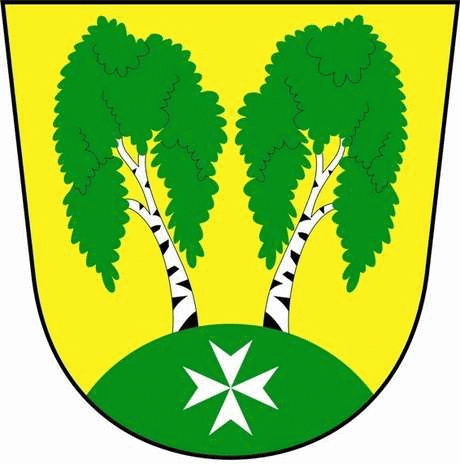 U Parku 140/3, 182 00 Praha 8Program zasedání Zastupitelstva MČ Praha – Březiněves
										Číslo:                   31	Datum    08.02.2017S V O L Á V Á Mzasedání Zastupitelstva MČ Praha – Březiněvesna den 15.02.2017od 17:30 hod. do kanceláře starostyProgram:Kontrola zápisu č. 30.Rozpočet MČ Praha – Březiněves na rok 2017 a rozpočtový výhled do roku 2022.Žádost MČ Praha – Březiněves o dotaci z rozpočtové rezervy hl. m. Prahy na rok 2017.Odměny za výkon funkce členům zastupitelstva od 1.1.2017.a)  Žádost společnosti fitPULS s.r.o., se sídlem Martinická 989/7, Praha 9 - Kbely, o  
       pořízení souboru pomůcek pro doplňková cvičení a stacionárních – posilovacích 
       strojů a laviček.             b)  Žádost společnosti fitPULS s.r.o., se sídlem Martinická 989/7, Praha 9 – Kbely, o 
                    souhlas vlastníka nemovité věci s umístěním sídla fitPULS s.r.o. na adrese: U Parku 
                    381/1, Praha 8 – Březiněves. 	   6)	Cenové nabídky na pořízení sanitární buňky, určené pro sociální zařízení ve sportovně -
             rekreačním areálu.    7)	Organizační řád – úprava.   8)	Žádost pana Tomáše Hávy, bytem Biskupcova 1864/81, Praha 3, o bydlení ze sociálních 
             důvodů.   9)	Sociální komise – doplnění členky komise. 10)      Výpověď dohody o členství v JSDH – p. Martin Javorník ml.  11)      Dodatek č. 1 ke smlouvě o nájmu reklamní plochy na mostním objektu ze dne 29.4.2014 
             se společností Czech Outdoor s.r.o., se sídlem Štětkova 1638/18, Praha 4 – Nusle. 12)	Výsledky inventur za rok 2016. 13)	Různé.             Ing. Jiří Haramul             starosta MČ Praha – Březiněves